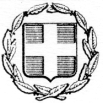 ΥΠΟΥΡΓΕΙΟ ΠΟΛΙΤΙΣΜΟΥ & ΑΘΛΗΤΙΣΜΟΥΓΕΝΙΚΗ ΓΡΑΜΜΑΤΕΙΑ ΑΘΛΗΤΙΣΜΟΥΕΠΙΤΡΟΠΗ ΔΙΟΙΚΗΣΗΣ ΣΧΟΛΗΣ ΠΡΟΠΟΝΗΤΩΝ Β’ ΕΠΙΠΕΔΟΥ ΣΤΑ ΑΘΛΗΜΑΤΑ: ΖΙΟΥ ΖΙΤΣΟΥ, ΜΠΡΑΖΙΛΙΑΝ ΖΙΟΥ ΖΙΤΣΟΥ, ΚΟΜΠΑΤ ΖΙΟΥ ΖΙΤΣΟΥ, ΣΟΥ-ΜΠΑΚ-ΝΤΟ-ΜΟΥ ΝΤΟΥΚ ΚΟΥΑΝ ΚΑΙ ΜΠΟΥΝΤΟΚΑΪ ΣΕ ΑΘΗΝΑ ΚΑΙ ΘΕΣΣΑΛΟΝΙΚΗΦΕΚ Β’/3549/08-07-2022Αθήνα, 2/12/2022ΑΝΑΚΟΙΝΩΣΗΗ Επιτροπή Διοίκησης της Σχολής Προπονητών Β’ ΕΠΙΠΕΔΟΥ ΣΤΑ ΑΘΛΗΜΑΤΑ: ΖΙΟΥ ΖΙΤΣΟΥ, ΜΠΡΑΖΙΛΙΑΝ ΖΙΟΥ ΖΙΤΣΟΥ, ΚΟΜΠΑΤ ΖΙΟΥ ΖΙΤΣΟΥ, ΣΟΥ-ΜΠΑΚ-ΝΤΟ-ΜΟΥ ΝΤΟΥΚ ΚΟΥΑΝ ΚΑΙ ΜΠΟΥΝΤΟΚΑΪ ΣΕ ΑΘΗΝΑ ΚΑΙ ΘΕΣΣΑΛΟΝΙΚΗ, στην 3η κατά σειρά συνεδρίαση, η οποία πραγματοποιήθηκε την Παρασκευή, 18/11/2022, λαμβάνοντας υπόψη: Την υπ΄αρ. ΥΠΠΟΑ/561987/22-06-2022 (ΑΔΑ: 965Ξ4653Π4-3Ο4), αρ. 6 «Προϋποθέσεις Συμμετοχής» και αρ. 8 «Δικαιολογητικά Συμμετοχής». Το Ν. 2725/1999, αρ. 3 «Κωλύματα εγγραφής –Περιορισμοί». Τον έλεγχο αιτήσεων των υποψήφιων συμμετεχόντων με τα των επισυναπτόμενων υποβληθέντων δικαιολογητικών.Τις αιτήσεις ενστάσεων και τα επισυναπτόμενα υποβληθέντα δικαιολογητικά.Α Π Ο Φ Α Σ Ι Ζ Ε ΙΑναρτά Οριστικό Πίνακα: A) υποψηφίων με δικαίωμα συμμετοχής στη Σχολή Προπονητών Β’ ΕΠΙΠΕΔΟΥ ΣΤΑ ΑΘΛΗΜΑΤΑ: ΖΙΟΥ ΖΙΤΣΟΥ, ΜΠΡΑΖΙΛΙΑΝ ΖΙΟΥ ΖΙΤΣΟΥ, ΚΟΜΠΑΤ ΖΙΟΥ ΖΙΤΣΟΥ, ΣΟΥ-ΜΠΑΚ-ΝΤΟ-ΜΟΥ ΝΤΟΥΚ ΚΟΥΑΝ ΚΑΙ ΜΠΟΥΝΤΟΚΑΪ σε Αθήνα και Θεσσαλονίκη, B) απορριπτέων, λόγω ελλιπούς φακέλου δικαιολογητικών, κωλυμάτων του άρθρου 3 Ν. 2725/1999 και/ή συμμετοχής σε μη αναγνωρισμένα Αθλητικά Σωματεία.Σύνολο υποβληθέντων αιτήσεων: εκατόν δέκα επτά (117)Α) Οριστικός Πίνακας Υποψηφίων (ΕΙΣΑΚΤΕΟΙ) που πληρούν τις προϋποθέσεις συμμετοχής στη Σχολή Προπονητών Β’ ΕΠΙΠΕΔΟΥ ΣΤΑ ΑΘΛΗΜΑΤΑ: ΖΙΟΥ ΖΙΤΣΟΥ, ΜΠΡΑΖΙΛΙΑΝ ΖΙΟΥ ΖΙΤΣΟΥ, ΚΟΜΠΑΤ ΖΙΟΥ ΖΙΤΣΟΥ, ΣΟΥ-ΜΠΑΚ-ΝΤΟ-ΜΟΥ ΝΤΟΥΚ ΚΟΥΑΝ ΚΑΙ ΜΠΟΥΝΤΟΚΑΪ σε Αθήνα και Θεσσαλονίκη, καθώς προσκόμισαν πλήρη φάκελο δικαιολογητικών και υπάγονται σε Αναγνωρισμένα Αθλητικά Σωματεία:Σύνολο εισακτέων: εβδομήντα οκτώ (78)Σύνολο εισακτέων: πέντε (5)Σύνολο εισακτέων: οκτώ (8)Σύνολο εισακτέων: τρεις (3)Σύνολο εισακτέων: τέσσερις (4)Β) Οριστικός Πίνακας Υποψηφίων (ΑΠΟΡΡΙΠΤΕΟΙ) που ΔΕΝ πληρούν τις προϋποθέσεις εγγραφής στη Σχολή Προπονητών Β’ ΕΠΙΠΕΔΟΥ ΣΤΑ ΑΘΛΗΜΑΤΑ: ΖΙΟΥ ΖΙΤΣΟΥ, ΜΠΡΑΖΙΛΙΑΝ ΖΙΟΥ ΖΙΤΣΟΥ, ΚΟΜΠΑΤ ΖΙΟΥ ΖΙΤΣΟΥ, ΣΟΥ-ΜΠΑΚ-ΝΤΟ-ΜΟΥ ΝΤΟΥΚ ΚΟΥΑΝ ΚΑΙ ΜΠΟΥΝΤΟΚΑΪ σε Αθήνα και Θεσσαλονίκη, λόγω ελλιπούς φακέλου δικαιολογητικών, κωλυμάτων του άρθρου 3 Ν. 2725/1999 και/ή συμμετοχής σε μη αναγνωρισμένα Αθλητικά Σωματεία:Σύνολο αιτήσεων που απορρίφθηκαν: δέκα εννέα (19)Οι επιτυχόντες/εισακτέοι θα πρέπει απαραίτητα να έχουν καταβάλλει το ποσό των 350€, που αντιστοιχεί σε δίδακτρα της Σχολής, έως την Παρασκευή 09/12/2022 σε τραπεζικό λογαριασμό της Ομοσπονδίας.Ενδεικτική ημερομηνία έναρξης της Σχολής είναι το Σάββατο 14 Ιανουαρίου 2022. ΑΘΗΝΑ, 02/12/2022ΓΙΑ ΤΗΝ ΕΠΙΤΡΟΠΗ ΔΙΟΙΚΗΣΗΣΤΗΣ ΣΧΟΛΗΣ ΠΡΟΠΟΝΗΤΩΝ Β’ ΕΠΙΠΕΔΟΥ ΣΤΑ ΑΘΛΗΜΑΤΑ: ΖΙΟΥ ΖΙΤΣΟΥ, ΜΠΡΑΖΙΛΙΑΝ ΖΙΟΥ ΖΙΤΣΟΥ, ΚΟΜΠΑΤ ΖΙΟΥ ΖΙΤΣΟΥ, ΣΟΥ-ΜΠΑΚ-ΝΤΟ-ΜΟΥ ΝΤΟΥΚ ΚΟΥΑΝ ΚΑΙ ΜΠΟΥΝΤΟΚΑΪ ΣΕ ΑΘΗΝΑ ΚΑΙ ΘΕΣΣΑΛΟΝΙΚΗΟ ΠΡΟΕΔΡΟΣΣΙΜΕΩΝ ΒΡΑΧΝΟΣΟΡΙΣΤΙΚΟΣ ΠΙΝΑΚΑΣ ΥΠΟΨΗΦΙΩΝ ΠΟΥ ΠΛΗΡΟΥΝ ΤΙΣ ΠΡΟΫΠΟΘΕΣΕΙΣ ΣΥΜΜΕΤΟΧΗΣ ΣΤΟΝ ΚΛΑΔΟ ΑΘΛΗΣΗΣΖΙΟΥ ΖΙΤΣΟΥΟΡΙΣΤΙΚΟΣ ΠΙΝΑΚΑΣ ΥΠΟΨΗΦΙΩΝ ΠΟΥ ΠΛΗΡΟΥΝ ΤΙΣ ΠΡΟΫΠΟΘΕΣΕΙΣ ΣΥΜΜΕΤΟΧΗΣ ΣΤΟΝ ΚΛΑΔΟ ΑΘΛΗΣΗΣΖΙΟΥ ΖΙΤΣΟΥΟΡΙΣΤΙΚΟΣ ΠΙΝΑΚΑΣ ΥΠΟΨΗΦΙΩΝ ΠΟΥ ΠΛΗΡΟΥΝ ΤΙΣ ΠΡΟΫΠΟΘΕΣΕΙΣ ΣΥΜΜΕΤΟΧΗΣ ΣΤΟΝ ΚΛΑΔΟ ΑΘΛΗΣΗΣΖΙΟΥ ΖΙΤΣΟΥΟΡΙΣΤΙΚΟΣ ΠΙΝΑΚΑΣ ΥΠΟΨΗΦΙΩΝ ΠΟΥ ΠΛΗΡΟΥΝ ΤΙΣ ΠΡΟΫΠΟΘΕΣΕΙΣ ΣΥΜΜΕΤΟΧΗΣ ΣΤΟΝ ΚΛΑΔΟ ΑΘΛΗΣΗΣΖΙΟΥ ΖΙΤΣΟΥΑ/ΑΕΠΩΝΥΜΟΟΝΟΜΑΠΑΤΡΩΝΥΜΟ1ΑΛΕΞΑΚΗΣΙΩΑΝΝΗΣΣΤΥΛΙΑΝΟΣ2ΑΛΜΠΑΝΗΣΑΠΟΣΤΟΛΟΣΚΩΝΣΤΑΝΤΙΝΟΣ3ΑΝΤΩΝΗΣΛΕΩΝΙΔΑΣΣΤΥΛΙΑΝΟΣ4ΑΝΤΩΝΙΟΥΓΕΩΡΓΙΟΣΝΙΚΟΛΑΟΣ5ΑΝΤΩΝΟΠΟΥΛΟΣΠΑΝΑΓΙΩΤΗΣΚΩΝΣΤΑΝΤΙΝΟΣ6ΒΑΤΣΙΝΑΣΣΤΑΥΡΟΣΓΕΩΡΓΙΟΣ7ΒΕΣΚΟΣΓΕΩΡΓΙΟΣΣΤΑΥΡΟΣ8ΓΕΩΡΓΙΑΔΗΣΑΛΕΞΑΝΔΡΟΣΙΩΑΝΝΗΣ9ΓΕΩΡΓΟΥΣΑΚΗΣΓΕΩΡΓΙΟΣΑΛΕΞΑΝΔΡΟΣ10ΓΙΟΒΑΝΗΣΣΥΜΕΩΝΣΠΥΡΙΔΩΝ11ΓΡΗΓΟΡΑΚΗΣΕΥΑΓΓΕΛΟΣΚΩΝΣΤΑΝΤΙΝΟΣ12ΔΑΟΥΛΤΖΗΣΙΩΑΝΝΗΣΜΙΧΑΗΛ13ΔΗΜΟΠΟΥΛΟΣ-ΣΑΙΝΤΔΑΒΙΔΙΜΠΡΑΧΙΜ14ΔΟΥΜΑΣΑΛΕΞΑΝΔΡΟΣΣΤΑΥΡΟΣ15ΕΥΑΓΓΕΛΟΥΘΕΟΠΟΥΛΑΣΤΑΥΡΟΣ16ΖΑΙΜΑΚΗΣΓΕΩΡΓΙΟΣΜΙΧΑΗΛ17ΖΑΙΜΑΚΗΣΑΛΕΞΑΝΔΡΟΣΙΩΑΝΝΗΣ18ΖΑΝΤΙΩΤΗΣΓΕΩΡΓΙΟΣΑΘΑΝΑΣΙΟΣ19ΖΩΓΡΑΦΑΚΗΣΣΤΑΥΡΟΣΙΩΑΝΝΗΣ20ΙΛΑΡΙΔΗΣΝΙΚΟΛΑΟΣΔΗΜΗΤΡΙΟΣ21ΚΑΝΕΛΛΟΠΟΥΛΟΥΑΙΚΑΤΕΡΙΝΗΔΗΜΗΤΡΙΟΣ22ΚΑΡΑΛΕΞΗΙΩΑΝΝΑΑΝΑΣΤΑΣΙΟΣ23ΚΑΡΑΟΥΛΑΝΗΦΩΤΕΙΝΗΒΑΣΙΛΕΙΟΣ24ΚΑΡΑΠΑΛΙΣΗΣΓΕΩΡΓΙΟΣΑΣΤΕΡΙΟΣ25ΚΟΚΟΛΗΣΘΕΟΦΑΝΗΣΓΕΩΡΓΙΟΣ26ΚΟΛΥΒΑΣΔΙΟΝΥΣΙΟΣ-ΙΑΣΩΝΑΣΣΠΥΡΙΔΩΝ27ΚΟΝΔΥΛΑΣΝΕΚΤΑΡΙΟΣΓΕΩΡΓΙΟΣ28ΚΟΡΕΛΗΣΚΩΝΣΤΑΝΤΙΝΟΣΝΙΚΟΛΑΟΣ29ΚΟΡΟΜΠΙΛΗΣΝΙΚΟΛΑΟΣΓΕΩΡΓΙΟΣ30ΚΟΥΤΣΑΝΤΩΝΟΠΟΥΛΟΣΠΑΡΑΣΚΕΥΑΣΖΩΗΣ31ΛΥΓΔΑΣΝΑΠΟΛΕΩΝΘΕΜΙΣΤΟΚΛΗΣ32ΛΥΜΠΕΡΙΟΥΓΕΩΡΓΙΟΣΕΥΑΓΓΕΛΟΣ33ΜΑΝΩΛΑΚΟΣΗΛΙΑΣΠΑΝΑΓΙΩΤΗΣ34ΜΑΡΙΝΑΚΗΣΔΗΜΗΤΡΙΟΣΠΑΝΤΕΛΗΣ35ΜΑΡΙΝΕΛΗΣΠΑΡΑΣΚΕΥΑΣΙΩΑΝΝΗΣ36ΜΑΡΚΟΥΚΩΝΣΤΑΝΤΙΝΟΣΔΗΜΗΤΡΙΟΣ37ΜΑΥΡΟΥΔΑΚΟΣΜΑΡΙΟΣΑΝΤΩΝΙΟΣ38ΜΗΛΙΟΣΧΡΗΣΤΟΣΝΕΣΤΩΡΑΣ39ΜΟΣΧΟΒΑΣΙΩΑΝΝΗΣΒΑΣΙΛΕΙΟΣ40ΜΟΣΧΟΝΑΣΑΝΤΩΝΙΟΣΠΑΝΑΓΙΩΤΗΣ41ΜΟΥΓΙΟΣΜΙΧΑΗΛΒΑΣΙΛΕΙΟΣ42ΜΟΥΜΤΖΗΣΕΥΑΓΓΕΛΟΣΑΛΕΞΑΝΔΡΟΣ43ΜΟΥΡΤΖΑΚΗΣΝΙΚΟΛΑΟΣΓΕΩΡΓΙΟΣ44ΜΟΥΣΧΑΚΗΔΗΜΗΤΡΑΣΥΜΕΩΝ45ΜΠΑΛΤΖΑΚΗΣΝΕΚΤΑΡΙΟΣΓΕΩΡΓΙΟΣ46ΜΠΑΜΠΑΛΟΥΑΙΚΑΤΕΡΙΝΗΑΠΟΣΤΟΛΟΣ47ΜΠΙΣΔΕΚΗΣΔΗΜΗΤΡΙΟΣΘΕΟΔΩΡΟΣ48ΝΙΚΟΛΑΚΗΣΜΑΡΚΟΣΕΥΑΓΓΕΛΟΣ49ΝΤΑΒΑΡΗΣΑΝΔΡΕΑΣΧΡΗΣΤΟΣ50ΠΑΝΑΓΙΩΤΟΠΟΥΛΟΣΔΗΜΗΤΡΙΟΣΙΩΑΝΝΗΣ51ΠΑΝΑΓΙΩΤΟΠΟΥΛΟΣΣΠΥΡΙΔΩΝΘΕΟΦΙΛΟΣ52ΠΑΝΤΑΖΟΠΟΥΛΟΣΑΝΤΩΝΙΟΣΧΑΡΑΛΑΜΠΟΣ52ΠΑΠΑΓΕΩΡΓΙΟΥΖΗΣΗΣΝΙΚΟΛΑΟΣ54ΠΑΠΑΔΟΠΟΥΛΟΣΣΤΕΦΑΝΟΣΒΑΣΙΛΕΙΟΣ55ΠΑΠΑΔΟΠΟΥΛΟΥΑΙΚΑΤΕΡΙΝΗΓΡΗΓΟΡΙΟΣ56ΠΑΠΑΡΗΣΝΙΚΟΛΑΟΣΑΓΓΕΛΟΣ57ΠΑΠΑΧΡΙΣΤΟΦΟΡΟΥΧΡΙΣΤΙΝΑΜΙΧΑΗΛ58ΠΑΡΑΣΙΔΗΣΑΛΕΞΑΝΔΡΟΣΠΑΝΑΓΙΩΤΗΣ59ΠΑΡΙΑΝΟΣΓΕΩΡΓΙΟΣΚΩΝΣΤΑΝΤΙΝΟΣ60ΠΥΡΓΙΑΝΝΑΚΗΣΙΕΡΩΝΥΜΟΣΚΩΝΣΤΑΝΤΙΝΟΣ61ΡΟΜΠΟΣΙΩΑΝΝΗΣΓΕΩΡΓΙΟΣ62ΡΟΜΠΟΣΚΩΝΣΤΑΝΤΙΝΟΣΓΕΩΡΓΙΟΣ63ΣΑΧΠΑΤΖΙΔΗΣΙΩΑΝΝΗΣΘΕΟΦΙΛΟΣ64ΣΚΟΥΛΑΡΙΩΤΗΣΠΑΝΑΓΙΩΤΗΣΔΗΜΗΤΡΙΟΣ65ΣΟΥΛΤΑΝΙΔΟΥΕΥΘΥΜΙΑΙΩΑΝΝΗΣ66ΣΟΦΟΣΑΘΑΝΑΣΙΟΣΝΙΚΟΛΑΟΣ67ΣΤΑΘΑΡΑΣΓΕΩΡΓΙΟΣΖΗΣΗΣ68ΣΤΡΑΤΑΚΟΥΓΡΗΓΟΡΙΑΠΑΝΑΓΙΩΤΗΣ69ΣΤΥΛΙΑΝΟΠΟΥΛΟΣΓΕΩΡΓΙΟΣΙΩΑΝΝΗΣ70ΣΥΝΟΛΑΚΗΣΕΥΑΓΓΕΛΟΣΔΡΑΚΟΣ71ΤΖΙΟΤΖΙΟΣΖΗΣΗΣΚΩΝΣΤΑΝΤΙΝΟΣ72ΤΡΑΙΑΝΟΥΠΑΡΑΣΚΕΥΗΠΑΝΑΓΙΩΤΗΣ73ΤΡΙΓΩΝΗΣΚΩΝΣΤΑΝΤΙΝΟΣΓΕΩΡΓΙΟΣ74ΤΣΕΛΛΟΣΛΟΥΚΑΣΑΡΙΣΤΕΙΔΗΣ75ΤΣΙΡΙΓΩΤΑΚΗΣΜΙΛΤΙΑΔΗΣΓΕΩΡΓΙΟΣ76ΤΣΙΧΡΙΤΖΗΣΘΕΟΔΩΡΟΣΓΕΩΡΓΙΟΣ77ΦΙΛΙΟΣΝΙΚΟΛΑΟΣΖΗΣΗΣ78ΧΑΤΖΗΑΝΤΩΝΙΟΥΦΙΛΗΜΩΝΝΙΚΟΛΑΟΣΟΡΙΣΤΙΚΟΣ ΠΙΝΑΚΑΣ ΥΠΟΨΗΦΙΩΝ ΠΟΥ ΠΛΗΡΟΥΝ ΤΙΣ ΠΡΟΫΠΟΘΕΣΕΙΣ ΣΥΜΜΕΤΟΧΗΣ ΣΤΟΝ ΚΛΑΔΟ ΑΘΛΗΣΗΣΜΠΡΑΖΙΛΙΑΝ ΖΙΟΥ ΖΙΤΣΟΥΟΡΙΣΤΙΚΟΣ ΠΙΝΑΚΑΣ ΥΠΟΨΗΦΙΩΝ ΠΟΥ ΠΛΗΡΟΥΝ ΤΙΣ ΠΡΟΫΠΟΘΕΣΕΙΣ ΣΥΜΜΕΤΟΧΗΣ ΣΤΟΝ ΚΛΑΔΟ ΑΘΛΗΣΗΣΜΠΡΑΖΙΛΙΑΝ ΖΙΟΥ ΖΙΤΣΟΥΟΡΙΣΤΙΚΟΣ ΠΙΝΑΚΑΣ ΥΠΟΨΗΦΙΩΝ ΠΟΥ ΠΛΗΡΟΥΝ ΤΙΣ ΠΡΟΫΠΟΘΕΣΕΙΣ ΣΥΜΜΕΤΟΧΗΣ ΣΤΟΝ ΚΛΑΔΟ ΑΘΛΗΣΗΣΜΠΡΑΖΙΛΙΑΝ ΖΙΟΥ ΖΙΤΣΟΥΟΡΙΣΤΙΚΟΣ ΠΙΝΑΚΑΣ ΥΠΟΨΗΦΙΩΝ ΠΟΥ ΠΛΗΡΟΥΝ ΤΙΣ ΠΡΟΫΠΟΘΕΣΕΙΣ ΣΥΜΜΕΤΟΧΗΣ ΣΤΟΝ ΚΛΑΔΟ ΑΘΛΗΣΗΣΜΠΡΑΖΙΛΙΑΝ ΖΙΟΥ ΖΙΤΣΟΥΑ/ΑΕΠΩΝΥΜΟΟΝΟΜΑΠΑΤΡΩΝΥΜΟ1ΓΟΥΓΟΥΛΑΣΝΙΚΟΛΑΟΣΣΤΑΥΡΟΣ2ΘΕΜΗΣΒΑΣΙΛΕΙΟΣΓΕΩΡΓΙΟΣ3ΚΑΣΤΡΗΣΙΟΣΑΝΤΩΝΙΟΣΕΜΜΑΝΟΥΗΛ4ΛΑΜΠΟΣΚΩΝΣΤΑΝΤΙΝΟΣΓΕΩΡΓΙΟΣ5ΜΑΡΓΑΡΙΤΟΠΟΥΛΟΣΔΗΜΗΤΡΙΟΣΑΘΑΝΑΣΙΟΣΟΡΙΣΤΙΚΟΣ ΠΙΝΑΚΑΣ ΥΠΟΨΗΦΙΩΝ ΠΟΥ ΠΛΗΡΟΥΝ ΤΙΣ ΠΡΟΫΠΟΘΕΣΕΙΣ ΣΥΜΜΕΤΟΧΗΣ ΣΤΟΝ ΚΛΑΔΟ ΑΘΛΗΣΗΣΚΟΜΠΑΤ ΖΙΟΥ ΖΙΤΣΟΥΟΡΙΣΤΙΚΟΣ ΠΙΝΑΚΑΣ ΥΠΟΨΗΦΙΩΝ ΠΟΥ ΠΛΗΡΟΥΝ ΤΙΣ ΠΡΟΫΠΟΘΕΣΕΙΣ ΣΥΜΜΕΤΟΧΗΣ ΣΤΟΝ ΚΛΑΔΟ ΑΘΛΗΣΗΣΚΟΜΠΑΤ ΖΙΟΥ ΖΙΤΣΟΥΟΡΙΣΤΙΚΟΣ ΠΙΝΑΚΑΣ ΥΠΟΨΗΦΙΩΝ ΠΟΥ ΠΛΗΡΟΥΝ ΤΙΣ ΠΡΟΫΠΟΘΕΣΕΙΣ ΣΥΜΜΕΤΟΧΗΣ ΣΤΟΝ ΚΛΑΔΟ ΑΘΛΗΣΗΣΚΟΜΠΑΤ ΖΙΟΥ ΖΙΤΣΟΥΟΡΙΣΤΙΚΟΣ ΠΙΝΑΚΑΣ ΥΠΟΨΗΦΙΩΝ ΠΟΥ ΠΛΗΡΟΥΝ ΤΙΣ ΠΡΟΫΠΟΘΕΣΕΙΣ ΣΥΜΜΕΤΟΧΗΣ ΣΤΟΝ ΚΛΑΔΟ ΑΘΛΗΣΗΣΚΟΜΠΑΤ ΖΙΟΥ ΖΙΤΣΟΥΑ/ΑΕΠΩΝΥΜΟΟΝΟΜΑΠΑΤΡΩΝΥΜΟ1ΑΘΑΝΑΣΙΑΔΗΣΟΦΙΑΗΛΙΑΣ2ΒΟΥΡΛΙΩΤΗΙΩΑΝΝΑΔΗΜΗΤΡΙΟΣ3ΔΗΜΗΤΡΟΠΟΥΛΟΣΙΩΑΝΝΗΣΑΝΑΣΤΑΣΙΟΣ4ΔΟΥΛΓΕΡΑΚΗΣΓΕΩΡΓΙΟΣΕΜΜΑΝΟΥΗΛ5ΚΟΤΣΙΔΗΣΙΩΑΝΝΗΣΘΕΟΧΑΡΗΣ6ΤΖΙΒΕΛΗΣΣΩΤΗΡΙΟΣΜΙΧΑΗΛ7ΤΣΙΜΕΤΤΑΣΜΙΧΑΗΛΑΝΤΩΝΙΟΣ8ΦΛΕΣΣΑΣΘΕΜΙΣΤΟΚΛΗΣΑΡΓΥΡΙΟΣΟΡΙΣΤΙΚΟΣ ΠΙΝΑΚΑΣ ΥΠΟΨΗΦΙΩΝ ΠΟΥ ΠΛΗΡΟΥΝ ΤΙΣ ΠΡΟΫΠΟΘΕΣΕΙΣ ΣΥΜΜΕΤΟΧΗΣ ΣΤΟΝ ΚΛΑΔΟ ΑΘΛΗΣΗΣΣΟΥ ΜΠΑΚ ΝΤΟ ΜΟΥ ΝΤΟΥΚ ΚΟΥΑΝΟΡΙΣΤΙΚΟΣ ΠΙΝΑΚΑΣ ΥΠΟΨΗΦΙΩΝ ΠΟΥ ΠΛΗΡΟΥΝ ΤΙΣ ΠΡΟΫΠΟΘΕΣΕΙΣ ΣΥΜΜΕΤΟΧΗΣ ΣΤΟΝ ΚΛΑΔΟ ΑΘΛΗΣΗΣΣΟΥ ΜΠΑΚ ΝΤΟ ΜΟΥ ΝΤΟΥΚ ΚΟΥΑΝΟΡΙΣΤΙΚΟΣ ΠΙΝΑΚΑΣ ΥΠΟΨΗΦΙΩΝ ΠΟΥ ΠΛΗΡΟΥΝ ΤΙΣ ΠΡΟΫΠΟΘΕΣΕΙΣ ΣΥΜΜΕΤΟΧΗΣ ΣΤΟΝ ΚΛΑΔΟ ΑΘΛΗΣΗΣΣΟΥ ΜΠΑΚ ΝΤΟ ΜΟΥ ΝΤΟΥΚ ΚΟΥΑΝΟΡΙΣΤΙΚΟΣ ΠΙΝΑΚΑΣ ΥΠΟΨΗΦΙΩΝ ΠΟΥ ΠΛΗΡΟΥΝ ΤΙΣ ΠΡΟΫΠΟΘΕΣΕΙΣ ΣΥΜΜΕΤΟΧΗΣ ΣΤΟΝ ΚΛΑΔΟ ΑΘΛΗΣΗΣΣΟΥ ΜΠΑΚ ΝΤΟ ΜΟΥ ΝΤΟΥΚ ΚΟΥΑΝΑ/ΑΕΠΩΝΥΜΟΟΝΟΜΑΠΑΤΡΩΝΥΜΟ1ΚΑΤΣΑΛΙΦΗΣΕΛΕΥΘΕΡΙΟΣΑΘΑΝΑΣΙΟΣ2ΝΤΑΦΛΟΣΕΥΣΤΑΘΙΟΣΝΙΚΟΛΑΟΣ3ΠΑΝΑΓΙΩΤΟΥΧΡΙΣΤΟΣΝΙΚΟΛΑΟΣΟΡΙΣΤΙΚΟΣ ΠΙΝΑΚΑΣ ΥΠΟΨΗΦΙΩΝ ΠΟΥ ΠΛΗΡΟΥΝ ΤΙΣ ΠΡΟΫΠΟΘΕΣΕΙΣ ΣΥΜΜΕΤΟΧΗΣ ΣΤΟΝ ΚΛΑΔΟ ΑΘΛΗΣΗΣΜΠΟΥΝΤΟΚΑΪΟΡΙΣΤΙΚΟΣ ΠΙΝΑΚΑΣ ΥΠΟΨΗΦΙΩΝ ΠΟΥ ΠΛΗΡΟΥΝ ΤΙΣ ΠΡΟΫΠΟΘΕΣΕΙΣ ΣΥΜΜΕΤΟΧΗΣ ΣΤΟΝ ΚΛΑΔΟ ΑΘΛΗΣΗΣΜΠΟΥΝΤΟΚΑΪΟΡΙΣΤΙΚΟΣ ΠΙΝΑΚΑΣ ΥΠΟΨΗΦΙΩΝ ΠΟΥ ΠΛΗΡΟΥΝ ΤΙΣ ΠΡΟΫΠΟΘΕΣΕΙΣ ΣΥΜΜΕΤΟΧΗΣ ΣΤΟΝ ΚΛΑΔΟ ΑΘΛΗΣΗΣΜΠΟΥΝΤΟΚΑΪΟΡΙΣΤΙΚΟΣ ΠΙΝΑΚΑΣ ΥΠΟΨΗΦΙΩΝ ΠΟΥ ΠΛΗΡΟΥΝ ΤΙΣ ΠΡΟΫΠΟΘΕΣΕΙΣ ΣΥΜΜΕΤΟΧΗΣ ΣΤΟΝ ΚΛΑΔΟ ΑΘΛΗΣΗΣΜΠΟΥΝΤΟΚΑΪΑ/ΑΕΠΩΝΥΜΟΟΝΟΜΑΠΑΤΡΩΝΥΜΟ1ΤΟΥΡΛΙΑΝΙΔΟΥΑΝΝΑ-ΜΑΡΙΑΚΩΝΣΤΑΝΤΙΝΟΣ2ΚΑΛΟΓΙΑΝΝΗΣΓΕΡΑΣΙΜΟΣΓΕΩΡΓΙΟΣ3ΠΟΥΛΑΚΗΔΗΜΗΤΡΑΜΙΧΑΗΛ4ΚΑΛΗΣΚΥΡΙΑΚΟΣΝΙΚΟΛΑΟΣΟΡΙΣΤΙΚΟΙ ΠΙΝΑΚΕΣ ΥΠΟΨΗΦΙΩΝ ΠΟΥ ΔΕΝ ΠΛΗΡΟΥΝ ΤΙΣ ΠΡΟΫΠΟΘΕΣΕΙΣ ΣΥΜΜΕΤΟΧΗΣ ΣΤΗΝ ΣΧΟΛΗ ΠΡΟΠΟΝΗΤΩΝ Β’ ΕΠΙΠΕΔΟΥ ΣΤΑ ΑΘΛΗΜΑΤΑ: ΖΙΟΥ ΖΙΤΣΟΥ, ΜΠΡΑΖΙΛΙΑΝ ΖΙΟΥ ΖΙΤΣΟΥ, ΚΟΜΠΑΤ ΖΙΟΥ ΖΙΤΣΟΥ, ΣΟΥ-ΜΠΑΚ-ΝΤΟ-ΜΟΥ ΝΤΟΥΚ ΚΟΥΑΝ ΚΑΙ ΜΠΟΥΝΤΟΚΑΪΟΡΙΣΤΙΚΟΙ ΠΙΝΑΚΕΣ ΥΠΟΨΗΦΙΩΝ ΠΟΥ ΔΕΝ ΠΛΗΡΟΥΝ ΤΙΣ ΠΡΟΫΠΟΘΕΣΕΙΣ ΣΥΜΜΕΤΟΧΗΣ ΣΤΗΝ ΣΧΟΛΗ ΠΡΟΠΟΝΗΤΩΝ Β’ ΕΠΙΠΕΔΟΥ ΣΤΑ ΑΘΛΗΜΑΤΑ: ΖΙΟΥ ΖΙΤΣΟΥ, ΜΠΡΑΖΙΛΙΑΝ ΖΙΟΥ ΖΙΤΣΟΥ, ΚΟΜΠΑΤ ΖΙΟΥ ΖΙΤΣΟΥ, ΣΟΥ-ΜΠΑΚ-ΝΤΟ-ΜΟΥ ΝΤΟΥΚ ΚΟΥΑΝ ΚΑΙ ΜΠΟΥΝΤΟΚΑΪΟΡΙΣΤΙΚΟΙ ΠΙΝΑΚΕΣ ΥΠΟΨΗΦΙΩΝ ΠΟΥ ΔΕΝ ΠΛΗΡΟΥΝ ΤΙΣ ΠΡΟΫΠΟΘΕΣΕΙΣ ΣΥΜΜΕΤΟΧΗΣ ΣΤΗΝ ΣΧΟΛΗ ΠΡΟΠΟΝΗΤΩΝ Β’ ΕΠΙΠΕΔΟΥ ΣΤΑ ΑΘΛΗΜΑΤΑ: ΖΙΟΥ ΖΙΤΣΟΥ, ΜΠΡΑΖΙΛΙΑΝ ΖΙΟΥ ΖΙΤΣΟΥ, ΚΟΜΠΑΤ ΖΙΟΥ ΖΙΤΣΟΥ, ΣΟΥ-ΜΠΑΚ-ΝΤΟ-ΜΟΥ ΝΤΟΥΚ ΚΟΥΑΝ ΚΑΙ ΜΠΟΥΝΤΟΚΑΪΟΡΙΣΤΙΚΟΙ ΠΙΝΑΚΕΣ ΥΠΟΨΗΦΙΩΝ ΠΟΥ ΔΕΝ ΠΛΗΡΟΥΝ ΤΙΣ ΠΡΟΫΠΟΘΕΣΕΙΣ ΣΥΜΜΕΤΟΧΗΣ ΣΤΗΝ ΣΧΟΛΗ ΠΡΟΠΟΝΗΤΩΝ Β’ ΕΠΙΠΕΔΟΥ ΣΤΑ ΑΘΛΗΜΑΤΑ: ΖΙΟΥ ΖΙΤΣΟΥ, ΜΠΡΑΖΙΛΙΑΝ ΖΙΟΥ ΖΙΤΣΟΥ, ΚΟΜΠΑΤ ΖΙΟΥ ΖΙΤΣΟΥ, ΣΟΥ-ΜΠΑΚ-ΝΤΟ-ΜΟΥ ΝΤΟΥΚ ΚΟΥΑΝ ΚΑΙ ΜΠΟΥΝΤΟΚΑΪΟΡΙΣΤΙΚΟΙ ΠΙΝΑΚΕΣ ΥΠΟΨΗΦΙΩΝ ΠΟΥ ΔΕΝ ΠΛΗΡΟΥΝ ΤΙΣ ΠΡΟΫΠΟΘΕΣΕΙΣ ΣΥΜΜΕΤΟΧΗΣ ΣΤΗΝ ΣΧΟΛΗ ΠΡΟΠΟΝΗΤΩΝ Β’ ΕΠΙΠΕΔΟΥ ΣΤΑ ΑΘΛΗΜΑΤΑ: ΖΙΟΥ ΖΙΤΣΟΥ, ΜΠΡΑΖΙΛΙΑΝ ΖΙΟΥ ΖΙΤΣΟΥ, ΚΟΜΠΑΤ ΖΙΟΥ ΖΙΤΣΟΥ, ΣΟΥ-ΜΠΑΚ-ΝΤΟ-ΜΟΥ ΝΤΟΥΚ ΚΟΥΑΝ ΚΑΙ ΜΠΟΥΝΤΟΚΑΪΑ/ΑΕΠΩΝΥΜΟΟΝΟΜΑΠΑΤΡΩΝΥΜΟΛΟΓΟΣ ΑΠΟΡΡΙΨΗΣ1ΒΕΡΒΕΡΙΔΗΣΝΙΚΟΛΑΟΣΧΡΗΣΤΟΣΆρθρο 6, παρ.32ΓΕΩΡΓΙΑΔΗΣΔΗΜΗΤΡΙΟΣΓΕΩΡΓΙΟΣΆρθρο 6, παρ.4 και παρ.53ΓΡΗΓΟΡΙΑΔΗΣΗΡΑΚΛΗΣΓΕΩΡΓΙΟΣΆρθρο 6, παρ.3 και παρ.44ΗΛΙΑΚΗΣΜΙΧΑΗΛΙΩΑΝΝΗΣΆρθρο 6, παρ.55ΘΕΟΔΩΡΙΔΗΣΣΩΤΗΡΙΟΣΑΣΤΕΡΙΟΣΆρθρο 6, παρ.46ΚΑΝΕΛΛΟΠΟΥΛΟΣΔΗΜΗΤΡΙΟΣΙΩΑΝΝΗΣΆρθρο 6, παρ.47ΚΟΝΙΑΡΗΣΙΩΑΝΝΗΣΚΩΝΣΤΑΝΤΙΝΟΣΆρθρο 6, παρ.3 και παρ.48ΚΡΟΥΣΤΑΛΟΥΔΗΑΓΓΕΛΙΚΗΑΘΑΝΑΣΙΟΣ   Άρθρο 6, παρ.49ΚΩΣΤΟΓΙΑΝΝΗΣΕΜΜΑΝΟΥΗΛΓΕΩΡΓΙΟΣ   Άρθρο 6, παρ.410ΜΟΥΡΟΥΖΙΔΗΣΓΕΩΡΓΙΟΣΔΗΜΗΤΡΙΟΣ   Άρθρο 6, παρ.411ΠΑΓΚΑΛΟΣΕΛΕΥΘΕΡΙΟΣΒΑΣΙΛΕΙΟΣ   Άρθρο 6, παρ.412ΠΕΤΡΟΠΟΥΛΟΣΔΗΜΗΤΡΙΟΣΙΩΑΝΝΗΣ   Άρθρο 6, παρ.413ΠΟΚΑΣΘΕΟΔΩΡΟΣΣΩΤΗΡΙΟΣ   Άρθρο 6, παρ.314ΠΟΛΥΔΩΡΟΣΝΙΚΟΛΑΟΣΓΕΩΡΓΙΟΣ   Άρθρο 6, παρ.415ΣΠΥΡΑΚΟΣΣΤΕΡΓΙΟΣΙΩΑΝΝΗΣ   Άρθρο 6, παρ.416ΣΥΝΟΛΑΚΗΣΝΙΚΟΛΑΟΣΔΡΑΚΟΣ   Άρθρο 6, παρ.317ΤΣΙΟΥΤΑΣΚΩΝΣΤΑΝΤΙΝΟΣΠΑΝΑΓΙΩΤΗΣ   Άρθρο 6, παρ.418ΧΑΤΖΗΔΙΑΛΕΚΤΟΣΦΩΤΙΟΣΠΑΝΑΓΙΩΤΗΣ   Άρθρο 6, παρ.319ΨΑΝΝΗΕΥΑΓΓΕΛΙΑΝΙΚΟΛΑΟΣ   Άρθρο 6, παρ.3